IntroductionCredits and AcknowledgementThe following document contains an original protocol for the provision of best practices in providing culturally competent care to the LGBTQ population at IFH. A second protocol within this document (Hormone Therapy) is a direct adaption of the existing protocols developed and in use by Callen Lorde Community Health Center (New York, NY), and was originally obtained via permission from the Department of Transgender Protocol Requests (212-271-7200). This document is not intended for use beyond the permissions obtained by the Institute for Family Health. Individuals and entities should contact Callen Lorde directly for guidance regarding permission and use, although it is notable that this organization has recently made their version of this protocol public domain. Internal Review and AdaptationThis protocol was reviewed by a number of medical and mental health providers at the Institute for Family Health in considering its adaptation to our patient population:Philip Baird, MDKrishna Baumet, MDMaggie Carpenter, MDJohanna ChristensenMario DiazHeather GayD’Angelo JohnsonRachna Kaul, MDCynthia Kim, LCSW-RSteven Levine, MDKatie MoellerKen Myers, LMSWStephanie Richers, LMSWRobert Schiller, MDElisa Wallman Jacques, LMSWDan WernerGeniene Wilson, MDDisclaimersThis protocol was developed by Callen Lorde based on the clinical experience of medical and mental health providers engaged in service delivery with the transgender population, who note it is not the product of scientific studies or clinical trials. Scholarly literature to date has been reviewed and has helped to inform this protocol, but the original document notes that there is no medication currently approved by the FDA specifically for the provision of cross-gender hormone therapy.  As such, treatment is offered and implemented based upon voluntary initiation and is based upon consent by the patient and upon the clinical judgment of the provider. A Note on Age and Informed Consent These protocols were written for use in patients 18 years of age or older. At the Institute for Family Health, we have decided to place the lower limit for treatment using hormone therapy at age 18. While there is emerging evidence of the benefits of suppression of puberty, this protocol does not account for the biopsychosocial needs unique to pubescent and prepubescent patients, nor does it address the complex nature of obtaining informed consent for minors.  This will continue to be explored in future adaptations of this work within our organization.LGBTQ Health Task Force Vision and Mission StatementThe mission of the Institute for Family Health’s LGBTQ Health Task Force is to expand LGBTQ cultural consciousness and competence among Institute employees, to create a welcoming and inclusive work culture, to develop supportive programming for LGBTQ patients, and to improve access to high quality, patient-centered primary care targeted to the needs of medically underserved LGBTQ individuals and families. Our vision is to enhance the scope of practice for our providers so that there is “no wrong door” for patients seeking to integrate their gender-related health care needs with primary care and behavioral health care, and ultimately to reduce health disparities that have historically put this population at particular risk for poor outcomes.SECTION I: LGBTQ Inclusive Health Care PolicyIntroduction: The Institute for Family Health (IFH) is committed to creating a welcoming and inclusive work culture, to develop supportive programming for LGBTQ patients, and to improve access to high quality, patient-centered primary care and behavioral health care targeted to the needs of medically underserved LGBTQ individuals and families. Our vision is to enhance the scope of practice for our providers so that there is “no wrong door” for LGBTQ identified patients seeking medical and behavioral health care, and ultimately to reduce health disparities that have historically put this population at particular risk for poor outcomes.Population: The Institute for Family Health will provide the full complement of care to individuals across the lifespan.  Hormone therapy and other gender transition related services are currently available for individuals ages 18 and older who are able to independently consent to treatment. The task force will continue to work toward developing quality programming to meet the needs of younger adults and adolescents who are interested in gender transition services.Purpose and Scope: To provide guidelines for quality care for this population, provision of hormone treatment, and best practices for working with individuals who are seeking gender confirmation surgery at all sites, services, and programs owned and operated by IFH.Policy:  All personnel are expected to abide by the guidelines set forth in this document as well as within any related protocols for best practices. IFH will not deny treatment to any patient based on insurance status or ability to pay consistent with federal guidelines for Federally Qualified Health Centers (FQHC). All IFH providers and staff are expected to provide culturally conscious and competent care to this population in general. All providers will be trained to provide coverage for transgender care but participation in provision of hormone treatment is voluntary. Grievances or patient complaints related to quality of care for this population may be directed to the LGBTQ Health Task Force chair Ken Myers, LMSW for review and action by the committee.Patient Referrals: Patients may self-refer from the community or be referred by a provider within IFH.  Case management services, mental health, specialty care services can be provided if needed, and patients needing a more comprehensive level of care or a type of care that is beyond the scope of practice for IFH providers will be offered appropriate community referrals. Patients who are uninsured or underinsured will be referred for public insurance or sliding fee programs consistent with the established IFH policies surrounding Sliding Fee Discounts and Care for the Uninsured.  A list of available and inclusive community resources will be maintained by the LGBTQ Health Task Force for each region.Staff and Provider Training/Requirements: Whereas all staff and providers are expected to provide quality, LGBTQ-affirming health care to this population: Participation in gender transition related training is required in order to provide adequate coverage for established patientsParticipation in providing gender transition services is not required but is strongly encouragedStaff and providers will complete a credentialing process that involves training and assessment for competency, providers will have this credential added to their delineation of privilegesSpecific competencies are provided for in the Association for Lesbian, Gay, Bisexual, and Transgender Issues in Counseling Competencies document attached to this protocol (Appendix E)For both psychosocial and medical assessment and care, providers must be a licensed in NYS or license-eligible (e.g., LCSW, PH.D., MD, DO)Psychosocial Services Involvement: A biopsychosocial assessment will be completed for each patient interested in gender transition services so that a thorough and accurate history can be established, medical care can be facilitated, and any necessary ancillary services can be coordinated within a team-based approach to providing holistic care.Program Review and Quality Improvement: Quality assurance will be measured through a number of domains and will be reported to the Vice President for Quality Assurance on an annual basisPatient satisfaction as measured by percentage of (and outcomes from any) patient complaints or QA concerns Retention rates (% of patients initiating and continuing transgender health or behavioral health care at IFH)Chart reviews to establish fidelity to the model and standards of care, to be reviewed by the LGBTQ Health Task Force quarterlyMaintenance of credentialing and appointment via submission of 2 or more CEU/CME hours per yearCompliance: The LGBTQ Task Force will review compliance with Institute policy and procedure as part of the annual work plan review processConfidentiality: Staff and providers must comply with all applicable laws and regulations regarding the privacy and confidentiality of any medical records in general and of information pertaining to this populationSECTION II: Guide to Using the Hormone ProtocolSpecific Timing and Implementation of the Interventions Implementation of this protocol will vary as needed based upon the unique culture of each practice setting within IFH where it is adopted for use. The timing of each intervention step was originally written based on the regular functions of a particular clinic setting and is offered as a general set of guidelines for use in adapting the protocol and workflows. In general, the following are noted as key concepts for adaptive implementation:When starting a new medication, start at half-dose (prescribe enough for one month only)Reassess the patient after one month (bloodwork, history,  psychosocial factors, and physical evaluation) before increasing the medication to full doseReassess the patient one month later at full doseReassess the patient three months later, six months later, then every 6-12 monthsMaintain a harm reduction approach to ensure patient safetyPlease note that there are several components to this portion of the document:Table of contentsClinical visit protocolHormone dosing tables by visitSpecial considerationsManaging comorbiditiesManaging lab abnormalitiesReferencesSample consent formsHormone Therapy ProtocolClinical Visit ProtocolTable 1: Initial Dosing Medication Table for MTF: The usual regimen is an estrogen + anti-androgen. PROGESTERONE: Progesterone is not recommended as a part of the hormone regimen. It has not been shown to increase breast size, and may contribute to adverse outcomes. See Appendix 5 for dosing and adverse effects. If preference is to inject:Table 2: Initial Dosing Medication Table for FTM: The usual regimen is testosterone. If preference is to inject:Table 3: Follow-Up  Dosing Medication Table for Transgender Women (MTF)Table 3: Follow-Up  Dosing Medication Table for Transgender Women (MTF) ContinuedTable 4: Follow-Up  Dosing Medication Table for Transgender Men (FTM)For Injections:  If the patient chose injection by themself or SOFFA and provider approved the injection technique, prescribe:Note: other needle sizes and amounts may be more appropriate for some patients depending on personal preference and whether patients use different needles for drawing the medication and injecting.Special ConsiderationsHormone-Experienced Clients To minimize interruption in hormonal transition, clients who have who have been on hormones for more than 50% of the last two years can be prescribed hormones at the end of the first intake visit, after completing the informed consent forms and having baseline laboratory tests drawn. Ongoing engagement in preventive health services should be strongly encouraged. 2.   Clients who have undergone gonadectomy (removal of the testes or ovaries) Transwomen/MTF: Lower doses of estrogens are recommended, usually half of the dose used before surgery, e.g. 1-2mg estradiol daily. Anti-androgens (spironolactone) can be stopped, although clients may wish to continue dihydrotestosterone blockers if androgenic hair loss continues.  Transmen/FTM: Testosterone doses can be maintained at usual levels. All clients: Monitor bone density, especially in clients with risk factors or who have stopped hormone therapy. 3.  Clients over 45 years/smokers Oral estrogens confer an increased risk of thromboembolic disease. Transdermal or parenteral routes are preferred over oral estrogen. Conjugated estrogen (Premarin) is not recommended. Consider addition of aspirin 4.  HIV infection (see Appendix 3 – Managing Comorbidities) HIV disease is not a contraindication to hormone therapy. Most antiretrovirals can be used safely although amprenavir (Agenerase) and fosamprenavir (Lexiva) are not recommended for coadministration with estrogens due to a decrease in amprenavir serum concentrations. See DHHS guidelines for updated information on drug-drug interactions. Screen for osteoporosis in accordance with current prevention guidelines for HIV-infected individuals. Monitor vitamin D levels and replace if low. Consider monitoring estradiol levels when initiating or changing anti-retroviral therapy. Consider addition of aspirin. ReferencesThe following are Standards of Care, Protocols and related studies that we reviewed in developing our Cross-Gender Hormone Therapy protocols: 1. Endocrine Treatment of Transsexual Persons: An Endocrine Society Clinical Practice Guideline. J. Clin. Endocrinol. Metab., September 1, 2009; 94(9): 3132 – 3154 2. Sidney Borum Jr. Health Center, Boston MA., Medical and Behavioral Health Guidelines for Transgendered Clients, September 1998. 3. Tom Waddell Health Center, San Francisco, CA., Protocols Tom Waddell Health Center Protocols for Hormonal Reassignment of Gender (Revised 12/12/2006). 4. Whitman-Walker Clinic Transgender Protocols 2010, Washington D.C. 5. The World Professional Association for Transgender Health. Standards of Care for the Health of Transsexual Transgender, and Gender Nonconforming People 7th Version | www.wpath.org 6. Guidelines for the Use of Antiretroviral Agents in HIV-1-Infected Adults and Adolescents. http://aidsinfo.nih.gov/contentfiles/lvguidelines/adultandadolescentgl.pdf 7. Aberg, JA, Kaplan, JE, Libman, H, et al. (2009). Primary care guidelines for the management of persons infected with human immunodeficiency virus: 2009 update by the HIV medicine Association of the Infectious Diseases Society of America. Clinical infectious diseases, 49(5), 651-81. 8. Appelbaum, P.S. and Grisso, T. Assessing Patients’ Capacities to Consent to Treatment. New England Journal of Medicine 319(25): 1635-1638 9. Bornstein, K. Gender Outlaw: On men, women and the rest of us. New York, Routledge, 1994. 10. Bockting, W, Knudson, G, and Goldberg, J. (2006). Assessment of hormone eligibility and readiness. http://transhealth.vch.ca/resources/careguidelines.html 11. Brown, TM and Stoudemire, A. Psychiatric Side Effects of Prescription and Over-the-counter Medications. Washington, D.C., American Psychiatric Press, 1998. 12. Dean, L., et al. Lesbian, gay, bisexual and transgender health: Findings and concerns. Journal of the Gay and Lesbian Medical Association 4(3): 101-151, 2000. 13. Feldman, JL and Goldberg, J. (2006). Transgender primary medical care: Suggested guidelines for clinicians in British Columbia. Vancouver, BC, Vancouver Coastal Health – Transgender Health Program: http://transhealth.vch.ca/resources/careguidelines.html 14. Futterweit, W. Endocrine Therapy of Transsexualism and Potential Complications of Long-Term Treatment. Archives of Sexual Behavior 27(2): 209-227, 1998 15. Gooren, LJ, Giltay, EJ, and Bunck, MC (2008). Long-Term Treatment of Transsexuals with Cross-Sex Hormones: Extensive Personal Experience. J Clin Endocrinol Metab, 93(1): 19-25. 16. Israel, GE & DE Tarver. Transgender Care: Recommended Guidelines, Practical Information & Personal Accounts. Philadelphia, Temple University Press, 1997. 17. Jensvold M, editor. Psychopharmacology and Women: sex, gender and hormones. Washington, D.C., American Psychiatric Press, 1996. 18. J W Jacobeit, L J Gooren, and H M Schulte. Safety aspects of 36 months of administration of long-acting intramuscular testosterone undecanoate for treatment of female-to-male transgender individuals, Eur. J. Endocrinol., November 1, 2009; 161(5): 795 – 798 19. JSI Research and Training Institute, Inc. Access to Health Care for Transgendered Persons in Greater Boston. 2000. 20. Kirk, S. Feminizing Hormonal Therapy for the Transgendered. Blawnox, Together Lifeworks, 1996 21. Kirk, S. Masculinizing Hormonal Therapy for the Transgendered. Blawnox, Together Lifeworks, 1996 22. Lawrence, A. Medical and Other Resources for Transsexual Women. Retrieved September 26, 2001, from http://www.annelawrence.com/twr/ 23. Lombardi, E. (2001). Enhancing transgender health care. American Journal of Public Health, 91(6): 869-972 24. White, J.C., and Townsend, M.H. Transgender medicine: Issues and definitions. Journal of the Gay and Lesbian Medical Association 2(1): 1-5, 1998. 25. Mayer, KH, Bradford, JB, Makadon, HJ, et al. (2008). Sexual and gender minority health: What we know and what needs to be done. American Journal of Public Health, 98(6): 989-95. Appendix A		CONSENT FORMThe goal of this consent form is to review the potential risks and benefits associated with use of cross-gender hormone therapy. The full medical effects and safety of hormone therapy are not fully known. Smoking, drinking alcohol, and unmanaged medical problems can increase the likelihood of an adverse effect. Potential adverse effects may be permanent and may include, but are not limited to: Increased risk for heart disease, heart attack, or strokeBlood clots Tumors or cancer of the breasts or pituitary gland (a small gland in the brain)Liver inflammation Anemia (decreased number of red blood cells)AcneIncreased or decreased sex drive and sexual functioningDepression, anxiety, or other mental health symptoms (especially if experiencing symptoms prior to treatment) By signing below:I agree that my medical provider has discussed with me the nature and purpose of hormone therapy, the benefits and risks, and all feasible alternative diagnostic or treatment options. I attest that I understand and accept the risks involved. I have had sufficient opportunity to discuss my condition and treatment with the medical provider, nursing staff, and/or other staff, and all of my questions have been answered to my satisfaction. I authorize and give my informed consent for the provision of hormone therapy at the Institute for Family Health_______________ ________________                     _______________ ________________ Signature of Client                             Date                   Legal Name of Client (Printed)________________________________      	   ________________________________ 	Signature of Witness                         Date                   Name of Witness and Relationship (Printed)Appendix B		Managing Co-morbiditiesMental Health Conditions and Substance AbuseWhile not an absolute contradiction, the presence of pre-existing mental health conditions (e.g., depression, suicidal ideation, psychosis) may negatively impact a patient’s ability to provide informed consent for hormone therapy. If a patient presents with an active mental health condition that is not centered on their gender identity, the patient should be stabilized with psychotropic medications and/or psychotherapy before beginning hormone therapy. In this case a mental health professional with experience in transgender care must confirm the patient’s ability to consent to treatment at the time hormone therapy is initiated.  Similarly, Substance use and abuse is not an absolute contraindication to hormone therapy. Individual who present for care under the influence are not considered able to provide informed consent at that moment and should be reassessed when not under the influence. In some cases, hormone therapy may increase the likelihood of patients engaging in treatment for substance use and may improve overall mental health outcomes. When making referrals it is important to ensure that the program will affirm the patient’s gender identity. Cigarette Smoking While patients who smoke can begin hormone therapy, it should be made clear that for both women and men of transgender experience, smoking while taking hormones may increase the risk of adverse events. For patients on feminizing hormones, cigarette smoking may increase the likelihood of thrombotic events. For patients on masculinizing hormones, it may increase the potential for coronary artery disease. At every visit, the provider should actively engage the patient in negotiation around smoking cessation. Aspirin therapy may be considered.Coronary Artery Disease Hormone therapy is not contraindicated in the presence of stable coronary artery disease. The provider should intervene to decrease all other risk factors for coronary artery disease. Transdermal estrogen therapy may be preferred over alternate routes of administration. History of Deep Venous Thrombosis, Pulmonary Embolism or Embolic Stroke Some forms of estrogen may increase future risk of venous thromboembolism (VTE). In one study only ethinyl estradiol was liked to VTE among transgender women. Use of transdermal estrogens may be preferred. Patients should be aware of the potential increased risk of complications as part of the informed consent process.Liver Disease If the patient has a self-limited hepatic infection, such as acute Hepatitis A or B, initiation of hormone therapy should be delayed until the patient is in the convalescent stage and transaminases have returned to normal. If the patient has chronic hepatitis for which treatment is available, such as Hepatitis C, treatment should be pursued. Patients with chronic hepatitis should be closely monitored during initiation of hormones or hormone dosage change. If transaminases (ALT) increases 2 times above baseline then consultation with hepatologist is advised. Transdermal/parenteral hormones are preferred to oral administration. For all patients with chronic liver disease, the primary care provider should minimize the risk of further liver injury with appropriate immunizations and behavioral interventions. Pituitary Adenoma If the patient has a history of pituitary adenoma, estrogen therapy should be delayed until the patient has had a full evaluation and clearance from an endocrinologist. Uncontrolled Diabetes There is no clear evidence on the relationship between hormone therapy and glycemic control in diabetics. Diabetes should be managed independent of hormone therapy. Uncontrolled Hypertension Hypertension should be managed independently of hormone therapy. Spironolactone is the preferred anti-androgen. HIV Infection HIV disease is not a contraindication to hormone therapy. In fact, hormone therapy may improve engagement and retention in care. There are no specific data on interactions between the doses of estrogens commonly used in feminizing regimens and antiretroviral regimens. Most of the available data is based on studies with oral contraceptives (ethinyl estradiol). Metabolism of estrogens occurs via the cytochrome P450 enzyme system, thus potential drug-drug interactions may exist between estrogens and Non-nucleoside reverse transcriptase inhibitors (NNRTIs) and the Protease inhibitors (Pis). Most boosted Pis decrease ethinyl estradiol levels. The effects of Non-nucleosides vary, e.g. nevirapine decreases estrogen levels, etravirine and rilpvirine increase ethinyl estradiol levels, whereas efavirenz appears to have no effect affect levels. There are no known drug-drug interactions between ethinyl estradiol and NRTIs / NtRTIs / integrase inhibtors / CCR5 antagonists/fusion inhibitors. DHHS recommends that oral contraceptives and amprenavir (or fosamprenavir) not be co-administered due to decrease in amprenavir serum concentrations; therefore, we recommend avoiding the use of amprenavir (Agenerase) and fosamprenavir (Lexiva) with estrogens.  Consider monitoring estradiol levels when initiating or changing anti-retroviral therapyAppendix C		MANAGING LABORATORY ABNORMALITIESAnemia If a patient develops hemoglobin less than 11gm/dL and the patient is taking flutamide, the flutamide should be discontinued and the hemoglobin should be rechecked one month later. If it remains abnormal, a full anemia work-up should be initiated. Erythrocytosis Testosterone may result in an elevated hematocrit due to increased erythropoiesis. It is important to rule out other causes of erythrocytosis such as polycythemia vera. Hematocrit should be maintained at less than 45%. If the hematocrit increases above 52%, measures include initiation of phlebotomy, decreasing the dose of intramuscular testosterone, or switching to transdermal testosterone gel. Elevated Prolactin Level If a patient has a prolactin level between 20 and 100ng/mL, the patient should be followed with history (focusing on visual field deficits) and physical exam (blood pressure, fundoscopic exam and gross visual field assessment). For prolactin levels 40-100ng/mL, reduce estrogen levels by half and recheck in 6-8 weeks. Continue hormones at the lower dose if prolactin levels remain under 40ng/mL. If a patient has a prolactin level over 100ng/mL, hormones should be discontinued, and the level should be rechecked. If it remains over 100ng/mL, an MRI of the pituitary should be obtained to rule out pituitary adenoma. If the MRI is normal, hormones can be restarted at a lower dose, and prolactin level should be followed. If it continues to rise, or if the MRI is abnormal, the patient should be referred to an ndocrinologist. Guidelines for Elevated Prolactin LevelElevated Transaminases (LFTs) Elevated Transaminases should be defined as AST/ALT greater than three times the upper limit of normal or twice baseline if the patient has chronically elevated liver enzymes. If transaminases are elevated, hormone therapy should be discontinued while a work up is initiated. The initial evaluation should include a careful history of the patient’s symptoms and use of alcohol, hormones that were not prescribed by the provider, other prescription, over the counter and herbal medications, and other potential hepatotoxic agents* as well as evaluation for acute and chronic hepatitis. If acute viral hepatitis is diagnosed, hormone therapy should be withheld until the patient is in the convalescent stage and transaminases have returned to normal. If no identifiable cause is revealed, transaminases should be rechecked two months after stopping hormone therapy. If they have returned to normal, the provider can conclude that the hormones were causing the liver inflammation, and they can be restarted and maintained at a lower dose, or a different medication can be tried. If transaminases remain abnormal, the patient should be referred for evaluation by a gastroenterologist. Medications to consider include acetaminophen, phenytoin, valproic acid, sulfonamides, nitrofurantoin, isoniazid, rifampin, niacin and alpha-methyldopa.Appendix DChoosing an Anti-Androgen Spironolactone should be the first line Anti-Androgen as it is both safe and cost effective. It should be avoided only in patients who have a history of hyperkalemia, low blood pressure, or renal failure. In the presence of these, Flutamide can be used. Finasteride and dutasteride are weaker anti-androgens (dihydrotestosterone blockers) that may be used alone if other anti-androgens are contraindicated or not tolerated. They can also be used in conjunction with the anti-androgens if the patient is experiencing androgenic alopecia. Note: Anti-Androgens are not needed in transgender women who have undergone orchiectomy. Appendix E Insert Competency Document(s) HereSECTION III: Best Practices for Assessment and Care for Individuals Seeking Gender Confirmation SurgeryWhile IFH does not provide gender-confirmation surgery or procedures, patients interested in this path may pursue a behavioral health and medical evaluation to satisfy eligibility criteria for the surgery team they elect to work with during the process. Consistent with best practices put forth in the current Standards of Care (WPATH – formerly the Harry Benjamin Standards), gender-confirmation surgery is generally no longer considered part of a mandatory vetting process that involves mental health provider diagnosing a disorder and providing “clearance” for the individual to pursue surgery. Rather, many providers and surgery teams consider a comprehensive approach to providing counseling, medical care, hormone therapy, a minimum amount of time spent living as the identified gender, and letters of recommendation a crucial approach to ensuring the best possible outcomes (emotionally and physically). In general best practices suggest that the following steps constitute best practices in approaching the issue of gender confirmation surgery:Initial biopsychosocial assessment to rule out and address underlying mental health issues and case management issues that may complicate response to treatmentInitial medical assessment to ensure adequate health maintenance for routine or more complex health issues12 months of continuous hormone therapy in preparation for surgeryPre-operative medical consultation to ensure patient is medically cleared and stable for surgeryLetters of recommendation reflecting that patient has been living as the identified gender continuously for at least 1 year and that gender dysphoria is the only factor motivating the patient for surgeryWhile ongoing psychotherapy is not mandated for treatment at IFH, patients are strongly encouraged to maintain a relationship with a trusted and culturally competent behavioral health provider to help facilitate care, coordinate services, and provide support to the patient and family during the transition process.Sample of Items that May Need to Be Documented for Surgery EligibilityPatient has been adherent with at least 12 months of continuous hormone therapyPatient has had at least 12 months of continuous experience living as the identified genderPatient has been evaluated for the ability to provide informed consent and is deemed to have been medically and psychiatrically stable for at least 6 monthsPatient’s rationale for surgeryPatient has been adherent with the WPATH standards of carePatient has engaged with treatment team and will continue to seek support after surgeryPatient demonstrates understanding of the surgery and appears prepared to cope with any and all outcomes following surgery (including lack of desired outcome or potential complications)Table of ContentsPage NumberCredits and Acknowledgement1LGBTQ Mission Statement2LGBTQ Inclusive Health Care Policy3Hormone Therapy Protocol5Best Practices for Assessment for Gender Confirmation Surgery (Appendix E)40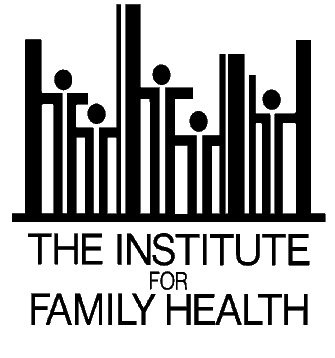 Subject: Provision of LGBTQ Inclusive Healthcare at IFHDepartment(s): Agency Wide (Administrative, Clinical, and Psychosocial)Prepared by: The LGBTQ Health Task Force (Cynthia Kim, LCSW-R, Ken Myers, LMSW, Stephanie Richers, LMSW, Courtney Glashow, LMSW, Deena Levine, LMSW, Matt Yetsko, LMSW, Robert Schiller, MD, Elisa Wallman Jacques, LMSW, Insung Min, MD, Emily Hackenburg, NP)Approved by: CDG and AMGTable of ContentsPage NumberCLINICAL VISIT PROTOCOL 8SPECIAL CONSIDERATIONSSPECIAL CONSIDERATIONSHormone-Experienced Clients21Gonadectomy21Patients  over 45-years-old & Patients who use Nicotine21HIV Infection21REFERENCES22APPENDIX A CONSENT FORMSAPPENDIX A CONSENT FORMSFor Women of Transgender Experience24For Men of Transgender Experience26APPENDIX B MANAGING COMORBIDITIESActive Psychosis28Cigarette Smoking28Coronary Artery Disease28Dementia28History of Deep Venous Thrombosis, Pulmonary Embolism, or Embolic Stroke29Homicidal/Suicidal Ideation/Attempts29Liver Disease29Pituitary Adenoma29Uncontrolled Diabetes29Substance Use30HIV Infection30APPENDIX C MANAGING LABORATORY ABNORMALITIESAPPENDIX C MANAGING LABORATORY ABNORMALITIESAnemia31Erythrocytosis31Elevated Prolactin Level31Elevated Transaminases (LFTs)32APPENDIX D TABLES OF MEDICATIONS AND THEIR EFFECTSAPPENDIX D TABLES OF MEDICATIONS AND THEIR EFFECTSTable 1: “Feminizing” Regimens33Table 2: Anti-Androgens36Table 3: “Masculinizing” Regimens39Table 4A: Masculinizing Effects in FTM Clients Receiving Testosterone41Table 4B: Feminizing Effects in MTF Clients Receiving Estrogen and Anti-Androgen41Visit 1 Biopsychosocial Assessment Provider Mental Health ProviderGoals of the Session To assess for mental health presenting problems or other presenting problems that may complicate treatmentTo assess patient’s need for case management services if there are barriers to accessing careTo connect patient with appropriate case management, behavioral health, and mental health services as neededTo assess  patient ability to provide informed consent to initiate Cross-Gender Hormone Therapy ActivitiesActivitiesComplete Psychosocial IntakeCultural Formulation Interview (if appropriate) History and treatment history of any mental health problems and/or psychiatric diagnoses , medical problemsAssessment of current symptoms  (include PHQ9 and GAD7) and mental statusAssess social history and history of transgender identityDiscuss Possible DiagnosesGender Dysphoria  (302.6)Unspecified Endocrine Disorder  (259.9/E34.9)Initiate discussion of informed consent to initiate Cross-Gender Hormone TherapyAssess that the patient’s goals and understanding of Cross-Gender Hormone Therapy match the general nature and purpose of Cross-Gender Hormone Therapy Initiate discussion of informed consent to initiate Cross-Gender Hormone TherapyAssess patient’s understanding of the physical, mental health, and social benefits and risks of Cross-Gender Hormone Therapy Initiate discussion of informed consent to initiate Cross-Gender Hormone TherapyWhen applicable discuss alternatives to Cross-Gender Hormone TherapyArrange Follow-Up  VisitsPrimary care visit (scan consents and send report to pcp) w/in 1 weekBehavioral health/mental health or case management (2 weeks or as needed)Link patient with local LGBTQ community centerVisit 2Initial Medical IntakeProviderMedical ProviderGoals of the SessionConnect or engage patient in primary careIntroduce patient to transgender health care programObtain medical historyBegin hormone therapy assessmentActivitiesActivitiesIntroductionIntroduce patient to the Institute for Family Health if they are not already established as a medical patient, discuss transgender health care programBegin Hormone Therapy AssessmentDiscuss importance of connection with social support and community support over the course of treatmentBegin Hormone Therapy AssessmentConnect with social work or case management if resource linkages are neededBegin Hormone Therapy AssessmentDiscuss hormones, risks and benefits, elicit patient expectationsObtain Medical History (Especially Conditions that can be exacerbated by hormone therapy) and Family Medical History  (including but not limited to the following)Cancer (i.e., breast, colon, ovarian, prostate, uterine) Coronary Artery Disease/Heart DiseaseDeep Vein Thrombosis/Pulmonary Embolus/Embolic StrokeDiabetes ErythrocytosisHypertensionLiver diseasePituitary adenomaAssess and Update Health Care MaintenanceTuberculosis screening (PPD status)Breast/chest Self-ExamTesticular Self-ExamPelvic examHIV status and risk assessmentComplete physical examAllergies and ImmunizationsHepatitis AHepatitis BMeasles/Mumps/Rubella (MMR)Tetanus/diphtheria (Td/Tdap)InfluenzaPneumococcusHuman Papillomavirus (HPV)Visit 2 Activities ContinuedInitial Medical IntakeDocument Current MedicationPrescribed Herbal Over the counter Street Supplements Prior hormone use Review Mental Health HistoryAddress engagement in any needed services or pre-existing servicesReview Social HistoryAlcohol and Substance Use (including tobacco, street hormone use)Educational and Employment history Domestic Violence Living SituationSexual History (including gender identity history and any previous transgender care)Social Supports Silicone Use Order Bloodwork/LabsComplete Blood Count Comprehensive Metabolic Panel (electrolytes, liver enzymes, lipids) Hepatitis A, B and C panel STD Screening and TestingNote: Some guidelines recommend checking estradiol and testosterone levels at baseline and throughout the monitoring of estrogen therapy. A clinical use for testing baseline routine hormone levels that justifies the expense has not been demonstrated. Note: Some guidelines recommend checking estradiol and testosterone levels at baseline and throughout the monitoring of estrogen therapy. A clinical use for testing baseline routine hormone levels that justifies the expense has not been demonstrated. Obtain Consent for Release of Information from Previous Providers if ApplicableObtain Consent for Release of Information from Previous Providers if ApplicableSchedule Follow Up VisitsHormone Counseling & Education Session  (1 week)Behavioral Health or case management if NeededVisit 3Hormone Counseling & Education SessionProvider Medical Provider  or Nursing ProviderGoals of the Session To review patient ability to provide informed consent to initiate Cross-Gender Hormone Therapy To assess management of mental health complaints that might be adversely affected by Cross-Gender Hormone Therapy To assess additional biopsychosocial needs of patient and offer related referrals/resources as indicated and/or requested ActivitiesActivitiesReview lab results and previous treatment records, if anyOffer and provide treatment if necessary, give any needed vaccines, assess progress with any other services or treatment (e.g., mental health)Introduce Purpose of Hormone Counseling & Education SessionCounsel about the known risks and benefits of exogenous hormone therapy and confirm patient can provide informed consent to Cross-Gender Hormone Therapy Communicate assessment and findings to the medical provider who will be prescribing Cross-Gender Hormone TherapyReview informed consent to Cross-Gender Hormone TherapyAssess that the patient’s goals and understanding of Cross-Gender Hormone Therapy match the general nature and purpose of Cross-Gender Hormone Therapy Assess patient’s understanding of the physical, mental health, and social benefits and risks of Cross-Gender Hormone Therapy. Discuss alternatives to CGHT if appropriateCounsel patient on the psychoactive effects of hormonesSome mood/mental health problems such as depression and anxiety may be addressed by hormones, others, including depression, anxiety and psychosis, may be exacerbated by hormonesSummarize patient’s ability to provide informed consentDocument patient’s:Ability to communicate choice Comprehension of clinical situation Understanding of alternatives (hormones, surgery, no treatment), benefits, and risks Review and sign consent document, document that patient is able to begin hormone therapySchedule Follow Up VisitsInitiation of hormone therapy visit (1 week)Visit 4Initiation of Hormone TherapyGoals of the SessionTo review available medicationsMethod of delivery/useSide effectsTimeline of expected resultsInitiate treatmentActivitiesActivitiesReview medication table and order medicationReview available medications, discuss side effectsDiscuss patient’s preferred method of delivery (e.g., oral versus injectable)Educate patient about realistic expectations for results and timeline of resultsOrder a 1 month supply of the medicationSchedule Follow Up VisitsFollow up medical visit within 4 weeks if oral med prescribed, 2 weeks if injection is prescribedBehavioral Health or case management as neededOrder labsESTROGENS: Prescribe one month of ONE of the following hormones: ESTROGENS: Prescribe one month of ONE of the following hormones: ESTROGENS: Prescribe one month of ONE of the following hormones: ESTROGENS: Prescribe one month of ONE of the following hormones: ESTROGENS: Prescribe one month of ONE of the following hormones: Preferred Regimen: Preferred Regimen: Preferred Regimen: Preferred Regimen: Preferred Regimen: Oral Estrogen Dose Route & Frequency§ Amount Refills Estradiol (Estrace) 1.0mg Oral, twice daily 60 tablets 0 Injectable Estrogen Dose Route & Frequency§ Amount Refills Estradiol Cypionate 5mg/ml 0.5cc (2.5mg) Intramuscular, every two weeks 1.0cc 0 Estradiol Valerate 20mg/ml 0.5cc (10mg) Intramuscular, every two weeks 1.0cc 0 Alternate Regimen: Alternate Regimen: Alternate Regimen: Alternate Regimen: Alternate Regimen: Oral Estrogen Dose Route & Frequency Amount Refills Premarin 1.25mg Oral, twice daily 60 tablets 0 Transdermal Estrogen Dose Route & Frequency Amount Refills Estradiol Patch * 0.05-0.1 mg One patch topically, 2x/wk8 patches 0 * Transdermal estrogen may be preferred in some circumstances, e.g. age over 45, history of venous thromboembolic disease or cardiovascular risk factors. Although most patches are applied twice weekly, this may differ by product. Goal is to provide an initial dose of 50-100 mcg transdermal estradiol daily. § Some providers recommend administering oral estradiol sublingually or injectable estradiol subcutaneously. * Transdermal estrogen may be preferred in some circumstances, e.g. age over 45, history of venous thromboembolic disease or cardiovascular risk factors. Although most patches are applied twice weekly, this may differ by product. Goal is to provide an initial dose of 50-100 mcg transdermal estradiol daily. § Some providers recommend administering oral estradiol sublingually or injectable estradiol subcutaneously. * Transdermal estrogen may be preferred in some circumstances, e.g. age over 45, history of venous thromboembolic disease or cardiovascular risk factors. Although most patches are applied twice weekly, this may differ by product. Goal is to provide an initial dose of 50-100 mcg transdermal estradiol daily. § Some providers recommend administering oral estradiol sublingually or injectable estradiol subcutaneously. * Transdermal estrogen may be preferred in some circumstances, e.g. age over 45, history of venous thromboembolic disease or cardiovascular risk factors. Although most patches are applied twice weekly, this may differ by product. Goal is to provide an initial dose of 50-100 mcg transdermal estradiol daily. § Some providers recommend administering oral estradiol sublingually or injectable estradiol subcutaneously. * Transdermal estrogen may be preferred in some circumstances, e.g. age over 45, history of venous thromboembolic disease or cardiovascular risk factors. Although most patches are applied twice weekly, this may differ by product. Goal is to provide an initial dose of 50-100 mcg transdermal estradiol daily. § Some providers recommend administering oral estradiol sublingually or injectable estradiol subcutaneously. ANTI-ANDROGENS: Prescribe one month of ONE of the following anti-androgens. DHT-BLOCKERS: Some clinicians use dihydrotestosterone blockers as a primary anti-androgen, although they are less effective than either spironolactone or flutamide. DHT-Blockers may also be added to traditional anti-androgens to minimize androgenic hair loss. ANTI-ANDROGENS: Prescribe one month of ONE of the following anti-androgens. DHT-BLOCKERS: Some clinicians use dihydrotestosterone blockers as a primary anti-androgen, although they are less effective than either spironolactone or flutamide. DHT-Blockers may also be added to traditional anti-androgens to minimize androgenic hair loss. ANTI-ANDROGENS: Prescribe one month of ONE of the following anti-androgens. DHT-BLOCKERS: Some clinicians use dihydrotestosterone blockers as a primary anti-androgen, although they are less effective than either spironolactone or flutamide. DHT-Blockers may also be added to traditional anti-androgens to minimize androgenic hair loss. ANTI-ANDROGENS: Prescribe one month of ONE of the following anti-androgens. DHT-BLOCKERS: Some clinicians use dihydrotestosterone blockers as a primary anti-androgen, although they are less effective than either spironolactone or flutamide. DHT-Blockers may also be added to traditional anti-androgens to minimize androgenic hair loss. ANTI-ANDROGENS: Prescribe one month of ONE of the following anti-androgens. DHT-BLOCKERS: Some clinicians use dihydrotestosterone blockers as a primary anti-androgen, although they are less effective than either spironolactone or flutamide. DHT-Blockers may also be added to traditional anti-androgens to minimize androgenic hair loss. Preferred Regimen: Preferred Regimen: Preferred Regimen: Preferred Regimen: Preferred Regimen: Oral Anti-Androgen Daily Dose Route & Frequency Amount Refills Spironolactone 100mg Oral, single or divided doses daily 1 month 0 Alternate Regimen: Alternate Regimen: Alternate Regimen: Alternate Regimen: Alternate Regimen: Oral Anti-Androgen Daily Dose Route & Frequency Amount Refills Flutamide (Eulexin) 125 mg Oral, twice daily 60 tablets 0 Oral DHT-Blockers Dose Route & Frequency Amount Refills Finasteride (Proscar) 5mg Oral, once daily 30 tablets 0 Dutasteride (Avodart) 0.5mg Oral, once daily 30 tablets 0 MTF clients Injectable Estrogen Dose Route & Frequency Estradiol Cypionate 5mg/ml 0.5cc (2.5mg) Intramuscular, every two weeks Estradiol Valerate 20mg/ml 0.5cc (10mg) Intramuscular, every two weeks TESTOSTERONE: Prescribe one month of ONE of the following hormones*: TESTOSTERONE: Prescribe one month of ONE of the following hormones*: TESTOSTERONE: Prescribe one month of ONE of the following hormones*: TESTOSTERONE: Prescribe one month of ONE of the following hormones*: TESTOSTERONE: Prescribe one month of ONE of the following hormones*: Preferred Regimen: Preferred Regimen: Preferred Regimen: Preferred Regimen: Preferred Regimen: Injectable Testosterone Dose Route & Frequency§ Amount Refills Testosterone cypionate or enanthate 200mg/ml§§ 0.5cc (100mg) Intramuscular, every two weeks 1cc 0 Alternate Regimen: Alternate Regimen: Alternate Regimen: Alternate Regimen: Alternate Regimen: Transdermal Testosterone Dose Route & Frequency Amount Refills Testosterone gel 1% (Androgel, Testim)** 2.5-5mg One packet topically, daily 30 packets 0 Testosterone patch (Androderm) 5mg One patch topically, daily 30 patches 0 * A dihydrotestosterone blocker (e.g. Finasteride) at the usual male doses may be used in addition to testosterone to reduce androgenic hair loss. **Low-dose transdermal testosterone may be insufficient to stop menses, consider addition of depot medroxyprogesterone (DepoProvera). § Some providers recommend administering injectable testosterone subcutaneously. §§ Important: Commercially available testosterone cypionate is usually suspended in cottonseed oil. Testosterone enanthate is usually suspended in sesame oil. Enquire about allergies before prescribing these medications. * A dihydrotestosterone blocker (e.g. Finasteride) at the usual male doses may be used in addition to testosterone to reduce androgenic hair loss. **Low-dose transdermal testosterone may be insufficient to stop menses, consider addition of depot medroxyprogesterone (DepoProvera). § Some providers recommend administering injectable testosterone subcutaneously. §§ Important: Commercially available testosterone cypionate is usually suspended in cottonseed oil. Testosterone enanthate is usually suspended in sesame oil. Enquire about allergies before prescribing these medications. * A dihydrotestosterone blocker (e.g. Finasteride) at the usual male doses may be used in addition to testosterone to reduce androgenic hair loss. **Low-dose transdermal testosterone may be insufficient to stop menses, consider addition of depot medroxyprogesterone (DepoProvera). § Some providers recommend administering injectable testosterone subcutaneously. §§ Important: Commercially available testosterone cypionate is usually suspended in cottonseed oil. Testosterone enanthate is usually suspended in sesame oil. Enquire about allergies before prescribing these medications. * A dihydrotestosterone blocker (e.g. Finasteride) at the usual male doses may be used in addition to testosterone to reduce androgenic hair loss. **Low-dose transdermal testosterone may be insufficient to stop menses, consider addition of depot medroxyprogesterone (DepoProvera). § Some providers recommend administering injectable testosterone subcutaneously. §§ Important: Commercially available testosterone cypionate is usually suspended in cottonseed oil. Testosterone enanthate is usually suspended in sesame oil. Enquire about allergies before prescribing these medications. * A dihydrotestosterone blocker (e.g. Finasteride) at the usual male doses may be used in addition to testosterone to reduce androgenic hair loss. **Low-dose transdermal testosterone may be insufficient to stop menses, consider addition of depot medroxyprogesterone (DepoProvera). § Some providers recommend administering injectable testosterone subcutaneously. §§ Important: Commercially available testosterone cypionate is usually suspended in cottonseed oil. Testosterone enanthate is usually suspended in sesame oil. Enquire about allergies before prescribing these medications. Agents not available in the USA (See Appendix 5) Some clients may obtain hormones and anti-androgens from international pharmacies. FTM: Testosterone undecanoate (oral) 160–240 mg/d Dihydrotestosterone 10% cream applied topically (to clitoris) 20mg three times daily. (Prescribed by some surgeons 3 months before metoidioplasty to increase clitoral size; however, insufficient data on efficacy.) MTF: Cyproterone Acetate 50-150 mg/day oral (an anti-androgen) FTM clients Injectable Testosterone Dose Route & Frequency Testosterone cypionate or enanthate 200mg/ml 0.5cc (100mg) Intramuscular, every two weeks Visit 54 Week Medical Follow-UpGoals of the SessionTo perform initial assessment after the initiation of hormone therapyTo continue hormone therapy To continue the provision of primary careActivitiesActivitiesReview Labs and order next roundLiver enzymes Lipids Prolactin level, if MTF on estrogen Electrolytes, if taking spironolactone Complete blood count, if taking flutamide For injectionsProceed with hormone injection after Medical Provider has reviewed the laboratory results and authorized continuation of the treatmentAsk if the patient is receiving injections from self or an other. If so, observe the injection techniqueIf the technique is sound, document approval for self-injection in the chartIf the technique needs improvement: Offer instruction and support. Schedule bi-weekly nursing appointments for further teaching and injections until the nursing provider assesses that the patient or other has learned the proper technique and can safely inject without supervision. Update history and physical examPatient’s tolerance of hormones and anti-androgens Any side effects patient may be experiencing MTF client: Cessation of erections FTM client: Cessation of menses Increase dosage of hormonesSee table below, prescribe one month supplySchedule Follow Up VisitsFollow up medical visit within 4 weeks if oral med prescribed, 2 weeks if injection is prescribedBehavioral Health or case management as neededESTROGENS: Prescribe one month of ONE of the following hormones: ESTROGENS: Prescribe one month of ONE of the following hormones: ESTROGENS: Prescribe one month of ONE of the following hormones: ESTROGENS: Prescribe one month of ONE of the following hormones: ESTROGENS: Prescribe one month of ONE of the following hormones: Preferred Regimen: Preferred Regimen: Preferred Regimen: Preferred Regimen: Preferred Regimen: Oral Estrogen Dose Route & Frequency Amount Refills Estradiol (Estrace) 2.0mg Oral, twice daily 60 tablets 0 Injectable Estrogen Dose Route & Frequency Amount Refills Estradiol Cypionate 5mg/ml 1.0cc (2.5mg) Intramuscular, every two weeks 5.0cc 0 Estradiol Valerate 20mg/ml 1.0cc (10mg) Intramuscular, every two weeks 5.0cc 0 Alternate Regimen: Alternate Regimen: Alternate Regimen: Alternate Regimen: Alternate Regimen: Oral Estrogen Dose Route & Frequency Amount Refills Premarin 1.25mg Oral, two tablets twice daily 120 tablets 0 Transdermal Estrogen Dose Route & Frequency Amount Refills Estradiol Patch 0.1mg Two patches topically, twice weekly 16 patches 0 ANTI-ANDROGENS: Prescribe one month of ONE of the following anti-androgens. DHT-BLOCKERS: Some clinicians use dihydrotestosterone blockers as a primary anti-androgen, although they are less effective than either spironolactone or flutamide. DHT-Blockers may also be added to traditional anti-androgens to minimize androgenic hair loss. ANTI-ANDROGENS: Prescribe one month of ONE of the following anti-androgens. DHT-BLOCKERS: Some clinicians use dihydrotestosterone blockers as a primary anti-androgen, although they are less effective than either spironolactone or flutamide. DHT-Blockers may also be added to traditional anti-androgens to minimize androgenic hair loss. ANTI-ANDROGENS: Prescribe one month of ONE of the following anti-androgens. DHT-BLOCKERS: Some clinicians use dihydrotestosterone blockers as a primary anti-androgen, although they are less effective than either spironolactone or flutamide. DHT-Blockers may also be added to traditional anti-androgens to minimize androgenic hair loss. ANTI-ANDROGENS: Prescribe one month of ONE of the following anti-androgens. DHT-BLOCKERS: Some clinicians use dihydrotestosterone blockers as a primary anti-androgen, although they are less effective than either spironolactone or flutamide. DHT-Blockers may also be added to traditional anti-androgens to minimize androgenic hair loss. ANTI-ANDROGENS: Prescribe one month of ONE of the following anti-androgens. DHT-BLOCKERS: Some clinicians use dihydrotestosterone blockers as a primary anti-androgen, although they are less effective than either spironolactone or flutamide. DHT-Blockers may also be added to traditional anti-androgens to minimize androgenic hair loss. Preferred Regimen: Preferred Regimen: Preferred Regimen: Preferred Regimen: Preferred Regimen: Oral Anti-Androgen Daily Dose Route & Frequency Amount Refills Spironolactone 200mg Oral, in divided doses daily 1 month 0 Alternate Regimen: Alternate Regimen: Alternate Regimen: Alternate Regimen: Alternate Regimen: Oral Anti-Androgen Daily Dose Route & Frequency Amount Refills Flutamide (Eulexin) 125 mg Oral, twice daily 60 tablets 0 Oral DHT-Blocker Dose Route & Frequency Amount Refills Finasteride (Proscar) 5mg Oral, once daily 30 tablets 0 Dutasteride (Avodart) 0.5mg Oral, once daily 30 tablets 0 TESTOSTERONE: Prescribe one month of ONE of the following hormones: TESTOSTERONE: Prescribe one month of ONE of the following hormones: TESTOSTERONE: Prescribe one month of ONE of the following hormones: TESTOSTERONE: Prescribe one month of ONE of the following hormones: TESTOSTERONE: Prescribe one month of ONE of the following hormones: Preferred Regimen: Preferred Regimen: Preferred Regimen: Preferred Regimen: Preferred Regimen: Injectable Testosterone Dose Route & Frequency Amount Refills Testosterone cypionate or enanthate 200mg/ml 1.0cc (200mg) Intramuscular, every two weeks 2cc 0 Alternate Regimen: Alternate Regimen: Alternate Regimen: Alternate Regimen: Alternate Regimen: Transdermal Testosterone Dose Route & Frequency Amount Refills Testosterone gel 1% (Androgel, Testim) 5mg One packet topically, daily 30 packets 0 Testosterone patch (Androderm) 5mg One patch topically, daily 30 patches 0 Equipment Amount 3cc syringe #10 20-22G x 1.5” needles #10 Alcohol prep pads #100 needle disposal (sharps) container #1 Visit 64 Week at Full Dose Medical Follow-UpGoals of the SessionTo perform assessment after a change of hormone therapy To continue hormone therapyTo continue the provision of primary careActivitiesActivitiesReview Labs and order next roundLiver enzymes Lipids Prolactin level, if MTF on estrogen Electrolytes, if taking spironolactone Complete blood count, if taking flutamide For injectionsProceed with hormone injection after Medical Provider has reviewed the laboratory results and authorized continuation of the treatmentAsk if the patient is receiving injections from self or an other. If so, observe the injection techniqueIf the technique is sound, document approval for self-injection in the chartIf the technique needs improvement: Offer instruction and support. Schedule bi-weekly nursing appointments for further teaching and injections until the nursing provider assesses that the patient or other has learned the proper technique and can safely inject without supervision. Update history and physical examPatient’s tolerance of hormones and anti-androgens Any side effects patient may be experiencing MTF client: Cessation of erections FTM client: Cessation of menses Prescribe hormonesPrescribe three months of ONE of the hormones and anti-androgens as outlined in Visit 5Schedule Follow Up VisitsMedical visit in 3 months Lab visit one week prior to medical visit Supportive counseling and education session in 1 month, if the need is identified Nursing visits for injection teaching as neededVisit 73 Months after initiating hormonesGoals of the SessionTo continue health assessment after the initiation of hormone therapy To continue hormone therapy To continue the provision of primary careActivitiesActivitiesReview Labs and order next roundComplete blood count Comprehensive metabolic panel (liver enzymes, electrolytes, lipid panel) Prolactin (for MTF on estrogen) For injectionsProceed with hormone injection after Medical Provider has reviewed the laboratory results and authorized continuation of the treatmentAsk if the patient is receiving injections from self or an other. If so, observe the injection techniqueIf the technique is sound, document approval for self-injection in the chartIf the technique needs improvement: Offer instruction and support. Schedule bi-weekly nursing appointments for further teaching and injections until the nursing provider assesses that the patient or other has learned the proper technique and can safely inject without supervision. Update history and physical examPatient’s tolerance of hormones and anti-androgens Any side effects patient may be experiencing How transition is going Cessation of erections/cessation of menses Prescribe hormonesPrescribe hormones, anti-androgens, syringes and needles for 6 monthsSchedule Follow Up VisitsMedical visits every 6 months with lab visits one week prior and appointments for refills as needed. Supportive counseling and education sessions and psychiatric consultations offered whenever the need is identified. Continue routine, age-appropriate health care maintenance, including screening for sexually transmitted diseases if appropriate. INFORMED CONSENT FOR HORMONE THERAPYINFORMED CONSENT FOR HORMONE THERAPYMRN:Name:DOB:PCP:LEVEL (ng/mL) ACTION < 25 Continue to monitor per protocol. 25-40 Ask patient about outside sources of estrogen and continue to monitor per protocol. 40-100 Decrease estrogen does by half and recheck in 6-8 weeks >100 Stop estrogen and recheck in 6-8 weeks. If level remains high, MRI pituitary. If level decreases, restart estrogen at lower dose. TABLES OF MEDICATIONS AND THEIR EFFECTS Table 1: “Feminizing” Regimens TABLES OF MEDICATIONS AND THEIR EFFECTS Table 1: “Feminizing” Regimens TABLES OF MEDICATIONS AND THEIR EFFECTS Table 1: “Feminizing” Regimens TABLES OF MEDICATIONS AND THEIR EFFECTS Table 1: “Feminizing” Regimens TABLES OF MEDICATIONS AND THEIR EFFECTS Table 1: “Feminizing” Regimens TABLES OF MEDICATIONS AND THEIR EFFECTS Table 1: “Feminizing” Regimens MEDICATION & STRENGTH INITIAL DOSE MAXIMUM DOSE INTENDED EFFECTS POSSIBLE SIDE EFFECTS LABS TO MONITOR Estradiol Cypionate 5mg/ml (Depo-Estradiol) 2.5mg (0.5cc) Intramuscularly Every two weeks 5mg (1cc) Intramuscularly Every two weeks Hypertrophy of breasts Impotence Redistribution of fat Testicular atrophy Reversal of androgenic hair loss Loss of body hair Softening of skin Cerebrovascular Accident (Stroke) Deep Vein Thrombosis Pulmonary Embolism Depression Gallbladder disease Gastrointestinal upset Headache Hepatitis Hypercalcemia Hyperlipidemia Hypertension Impotence Loss of libido Mood changes Pituitary adenoma Sterilization Lipids Liver enzymes Prolactin Estradiol Valerate 20mg/ml or 40mg/ml (Delestrogen) Estradiol Valerate 20mg/ml or 40mg/ml (Delestrogen) 10-20mg Intramuscularly Every two weeks 10-20mg Intramuscularly Every two weeks 20-40mg Intramuscularly Every two weeks 20-40mg Intramuscularly Every two weeks Estradiol (Estrace) Estradiol (Estrace) 1 mg Orally, twice daily 1 mg Orally, twice daily 2 mg Orally, twice daily 2 mg Orally, twice daily Estradiol transdermal Patch 0.1mg (Vivelle-Dot) Estradiol transdermal Patch 0.1mg (Vivelle-Dot) 1 patch Topically, twice weekly 1 patch Topically, twice weekly 2 patches Topically, twice weekly 2 patches Topically, twice weekly Conjugated estrogens 1.25mg/2.5mg (Premarin) Conjugated estrogens 1.25mg/2.5mg (Premarin) 1.25 mg Orally, twice daily 1.25 mg Orally, twice daily 2.5mg Orally, twice daily 2.5mg Orally, twice daily Medroxyprogesterone acetate, e.g. Provera® 5mg orally, once daily 10mg orally once daily Hypertrophy of breasts (disputed) Weight gain, dyslipidemia, depression, dizziness In combination with estrogen: DVT: pulmonary embolism, stroke, myocardial infarction, Invasive breast cancer (in cisgender women) Lipids, CBC, LFTs Depo-medroxyprogesterone, e.g. DepoProvera® Depo-medroxyprogesterone, e.g. DepoProvera® 150 mg Intramuscularly, every 3 months 150 mg Intramuscularly, every 3 months 150 mg Intramuscularly, every 3 months 150 mg Intramuscularly, every 3 months Micronized progesterone (Prometrium®) Micronized progesterone (Prometrium®) 100mg orally, Once daily 100mg orally, Once daily 200 mg orally, Once daily 200 mg orally, Once daily Table 2: Anti-Androgens Table 2: Anti-Androgens Table 2: Anti-Androgens Table 2: Anti-Androgens Table 2: Anti-Androgens Table 2: Anti-Androgens Table 2: Anti-Androgens Table 2: Anti-Androgens Table 2: Anti-Androgens Table 2: Anti-Androgens MEDICATION INITIAL DOSE INITIAL DOSE MAXIMUM DOSE MAXIMUM DOSE INTENDED EFFECTS INTENDED EFFECTS POSSIBLE SIDE EFFECTS POSSIBLE SIDE EFFECTS LABS TO MONITOR Spironolactone (Aldactone) 25mg, 50mg, 100mg 75-100 mg Orally in divided daily dosing 75-100 mg Orally in divided daily dosing 200-400mg Orally in divided daily dosing 200-400mg Orally in divided daily dosing Decrease of androgenic alopecia Impotence Thinning and decrease of body and facial hair Hypertrophy of breasts Decrease of androgenic alopecia Impotence Thinning and decrease of body and facial hair Hypertrophy of breasts Ataxia Gastric ulcer Gastronintestinal upset Headache Hirsutism Hyperkalemia Hyponatremia Hypotension Mood Changes Ataxia Gastric ulcer Gastronintestinal upset Headache Hirsutism Hyperkalemia Hyponatremia Hypotension Mood Changes Electrolytes Flutamide (Eulexin) 125mg Flutamide (Eulexin) 125mg 125 mg Orally, twice daily 125 mg Orally, twice daily 125 mg Orally, twice daily 125 mg Orally, twice daily Anemia Gastrointestinal upset Hot flashes Impotence Loss of libido Mood Changes Rash Testosterone elevation* Anemia Gastrointestinal upset Hot flashes Impotence Loss of libido Mood Changes Rash Testosterone elevation* Complete Blood count Liver enzymes Complete Blood count Liver enzymes Finasteride (Proscar) 5mg (Propecia) 1mg 1mg Orally, once daily 1mg Orally, once daily 5mg Orally, once daily 5mg Orally, once daily Decrease of androgenic alopecia Decrease of androgenic alopecia Decreased libido Impotence Mood Changes Testosterone elevation* Decreased libido Impotence Mood Changes Testosterone elevation* Liver enzymes Dutasteride (Avodart) 0.5mg Dutasteride (Avodart) 0.5mg Dutasteride (Avodart) 0.5mg 0.5mg Orally, once daily 0.5mg Orally, once daily 0.5mg Orally, once daily 0.5mg Orally, once daily 0.5mg Orally, once daily 0.5mg Orally, once daily 0.5mg Orally, once daily Cyproterone acetate (Androcur®) 50mg 50mg 150mg 150mg Decrease of androgenic alopecia Impotence Thinning and decrease of body and facial hair Hypertrophy of breasts Decrease of androgenic alopecia Impotence Thinning and decrease of body and facial hair Hypertrophy of breasts Thromboembolic events Hepatic toxicity Benign and malignant liver tumors Intraabdominal hemorrhage Meningioma Anemia Depression Thromboembolic events Hepatic toxicity Benign and malignant liver tumors Intraabdominal hemorrhage Meningioma Anemia Depression Complete Blood count Liver enzymes Electrolytes * Dutasteride, finasteride and flutamide may cause a transient elevation in testosterone that is probably not clinically significant * Dutasteride, finasteride and flutamide may cause a transient elevation in testosterone that is probably not clinically significant * Dutasteride, finasteride and flutamide may cause a transient elevation in testosterone that is probably not clinically significant * Dutasteride, finasteride and flutamide may cause a transient elevation in testosterone that is probably not clinically significant * Dutasteride, finasteride and flutamide may cause a transient elevation in testosterone that is probably not clinically significant * Dutasteride, finasteride and flutamide may cause a transient elevation in testosterone that is probably not clinically significant * Dutasteride, finasteride and flutamide may cause a transient elevation in testosterone that is probably not clinically significant * Dutasteride, finasteride and flutamide may cause a transient elevation in testosterone that is probably not clinically significant * Dutasteride, finasteride and flutamide may cause a transient elevation in testosterone that is probably not clinically significant * Dutasteride, finasteride and flutamide may cause a transient elevation in testosterone that is probably not clinically significant Table 3: “Masculinizing” Regimens Table 3: “Masculinizing” Regimens Table 3: “Masculinizing” Regimens Table 3: “Masculinizing” Regimens Table 3: “Masculinizing” Regimens Table 3: “Masculinizing” Regimens Table 3: “Masculinizing” Regimens Table 3: “Masculinizing” Regimens MEDICATION INITIAL DOSE INITIAL DOSE MAXIMUM DOSE INTENDED EFFECTS POSSIBLE SIDE EFFECTS POSSIBLE SIDE EFFECTS LABS TO DRAW Testosterone Cypionate 100mg/ml Or 200mg/ml 100 mg Intramuscularly, every two weeks ----------------------- Same dose for post-oophorectomy men 100 mg Intramuscularly, every two weeks ----------------------- Same dose for post-oophorectomy men 200 mg Intramuscularly, every two weeks ----------------------- 100 mg Intramuscularly, every two weeks for post-oophorectomy men Clitoral hypertrophy Growth of facial and body hair Increase in muscle mass and definition Increase of androgenic alopecia Lowering of vocal pitch Acne Amenorrhea Androgenic alopecia Depression Gastrointestinal upset Headache Hepatitis Hyperlipidemia Hypertension Mood Changes Polycythemia Acne Amenorrhea Androgenic alopecia Depression Gastrointestinal upset Headache Hepatitis Hyperlipidemia Hypertension Mood Changes Polycythemia Complete Blood Count Lipids Liver enzymes Prolactin Testosterone Enanthate* 100mg/ml Or 200mg/ml Testosterone Enanthate* 100mg/ml Or 200mg/ml Testosterone Enanthate* 100mg/ml Or 200mg/ml 100 mg Intramuscularly, every two weeks ----------------------- Same dose for post-oophorectomy men 100 mg Intramuscularly, every two weeks ----------------------- Same dose for post-oophorectomy men 200 mg Intramuscularly, every two weeks ----------------------- 100 mg Intramuscularly, every two weeks for post-oophorectomy men 200 mg Intramuscularly, every two weeks ----------------------- 100 mg Intramuscularly, every two weeks for post-oophorectomy men 200 mg Intramuscularly, every two weeks ----------------------- 100 mg Intramuscularly, every two weeks for post-oophorectomy men Testosterone gel (Testim or Androgel) 1mg/g (1%) Testosterone gel (Testim or Androgel) 1mg/g (1%) Testosterone gel (Testim or Androgel) 1mg/g (1%) 2.5mg Topically daily 2.5mg Topically daily 5-10 mg Topically daily 5-10 mg Topically daily 5-10 mg Topically daily Testosterone patch (Androderm) 2.5mg or 5mg Testosterone patch (Androderm) 2.5mg or 5mg 2.5mg Patch daily 2.5mg Patch daily 5mg Patch daily 5mg Patch daily As above Local irritation As above Local irritation * Testosterone Enanthate is supplied only in 5cc vials. Therefore, it is not listed as an option in the parts of the protocol that require prescribing less than 5cc. If a patient is hormone experienced and already taking Testosterone Enanthate, this can be substituted for Testosterone Cypionate. * Testosterone Enanthate is supplied only in 5cc vials. Therefore, it is not listed as an option in the parts of the protocol that require prescribing less than 5cc. If a patient is hormone experienced and already taking Testosterone Enanthate, this can be substituted for Testosterone Cypionate. * Testosterone Enanthate is supplied only in 5cc vials. Therefore, it is not listed as an option in the parts of the protocol that require prescribing less than 5cc. If a patient is hormone experienced and already taking Testosterone Enanthate, this can be substituted for Testosterone Cypionate. * Testosterone Enanthate is supplied only in 5cc vials. Therefore, it is not listed as an option in the parts of the protocol that require prescribing less than 5cc. If a patient is hormone experienced and already taking Testosterone Enanthate, this can be substituted for Testosterone Cypionate. * Testosterone Enanthate is supplied only in 5cc vials. Therefore, it is not listed as an option in the parts of the protocol that require prescribing less than 5cc. If a patient is hormone experienced and already taking Testosterone Enanthate, this can be substituted for Testosterone Cypionate. * Testosterone Enanthate is supplied only in 5cc vials. Therefore, it is not listed as an option in the parts of the protocol that require prescribing less than 5cc. If a patient is hormone experienced and already taking Testosterone Enanthate, this can be substituted for Testosterone Cypionate. * Testosterone Enanthate is supplied only in 5cc vials. Therefore, it is not listed as an option in the parts of the protocol that require prescribing less than 5cc. If a patient is hormone experienced and already taking Testosterone Enanthate, this can be substituted for Testosterone Cypionate. * Testosterone Enanthate is supplied only in 5cc vials. Therefore, it is not listed as an option in the parts of the protocol that require prescribing less than 5cc. If a patient is hormone experienced and already taking Testosterone Enanthate, this can be substituted for Testosterone Cypionate. Table 4A: Masculinizing Effects in FTM Clients Receiving Testosterone Table 4A: Masculinizing Effects in FTM Clients Receiving Testosterone Table 4A: Masculinizing Effects in FTM Clients Receiving Testosterone Table 4A: Masculinizing Effects in FTM Clients Receiving Testosterone EFFECT ONSET (MONTHS) ONSET (MONTHS) MAXIMUM (YEARS) Skin oiliness/acne 1-6 1-6 1-2 Facial hair 6-12 6-12 4-5 Androgenic hair loss (scalp) Androgenic hair loss (scalp) 6-12 6-12 Increased muscle mass 6-12 6-12 2-5 Fat redistribution 1-6 1-6 2-5 Cessation of menses Cessation of menses 2-6 2-6 Clitoral enlargement 3-6 3-6 1-2 Vaginal atrophy 3-6 3-6 1-2 Deepening of voice 6-12 6-12 1-2 Table 4B: Feminizing Effects in MTF Clients Receiving Estrogen and Anti-Androgen Table 4B: Feminizing Effects in MTF Clients Receiving Estrogen and Anti-Androgen Table 4B: Feminizing Effects in MTF Clients Receiving Estrogen and Anti-Androgen Table 4B: Feminizing Effects in MTF Clients Receiving Estrogen and Anti-Androgen EFFECT ONSET (MONTHS) ONSET (MONTHS) MAXIMUM (YEARS) Decrease in muscle mass and strength 3-6 3-6 1-2 Softening of skin 3-6 3-6 unknown Decreased erections 1-3 1-3 3-6 Breast growth 3-6 3-6 2-3 Decreased testicular volume 3-6 3-6 2-3 Decreased sperm production Unknown Unknown >3 Voice changes Voice changes none none Adapted from The Endocrine Society Clinical Practice Guidelines, 200 Adapted from The Endocrine Society Clinical Practice Guidelines, 200 Adapted from The Endocrine Society Clinical Practice Guidelines, 200 Adapted from The Endocrine Society Clinical Practice Guidelines, 200 